TAGESPFLEGE IM VINZENZHEIM NEUSTIFT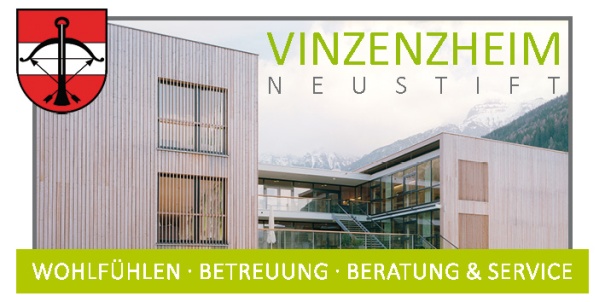 Unser Tageszentrum richtet sich an betreuungs- und pflegebedürftige Senioren/innen aus dem gesamten Stubaital, die zu Hause wohnen und Ihre vertraute Umgebung nicht dauerhaft verlassen wollen oder deren Angehörige zeitweise entlastet werden möchten. So ist tagsüber eine liebevolle und professionelle Betreuung durch unsere Pflegefachkräfte gewährleistet.Wir bieten für unsere Tagesgäste ein eigenes, abwechslungsreiches Tages- und Wochenprogramm an.Ein Team qualifizierter Mitarbeiterinnen und Mitarbeiter betreut Sie und bietet Ihnen pflegerische Hilfe an.Neues Angebot ab 01.Jänner 2017Ab 01.Jänner 2017 startet ein neues Service der Tagespflege im Vinzenzheim Neustift:KOSTENLOSER TRANSPORT aller Tagespflegeklienten am Morgen in die Tagespflege und am Abend wieder nach Hause jede Woche von Montag bis Freitag Abholung um ca. 08.00 Uhr, Rückfahrt nach Hause um ca. 16.00 Uhr                                                                                        Dieses Angebot richtet sich an alle Gemeindebürger im Stubaital (Neustift, Mieders, Fulpmes, Telfes, Schönberg)Die Transporte werden von Medicar durchgeführt, alle Autos sind behindertengerecht und von speziellem geschultem Personal betreutDie Transportkosten werden vom Land Tirol, sowie den Planungsverbandsgemeinden übernommenÖFFNUNGSZEITEN TAGESPFLEGEMO – FR, 08.00 – 16.00 UhrKOSTENHALBTAGS € 15,84 (8:00 Uhr bis 12:00 Uhr)GANZTAGS € 28,05 (8:00 Uhr bis 16:00 Uhr)(Preise bei voller Förderung) Die Förderung beträgt bis zu 70%bei Einkommen bis zu € 1200 und reduziert sich bei höherenEinkommen jeweils um einige Prozentpunkte.Genauere Information über Tagespflege erhalten Sie bei der HL VinzenzheimAnmeldung und nähere Informationen:Heimleitung Martin Lehner:		05226/2259 DW 10Tagespflege Vinzenzheim:		05226/2259 DW 14